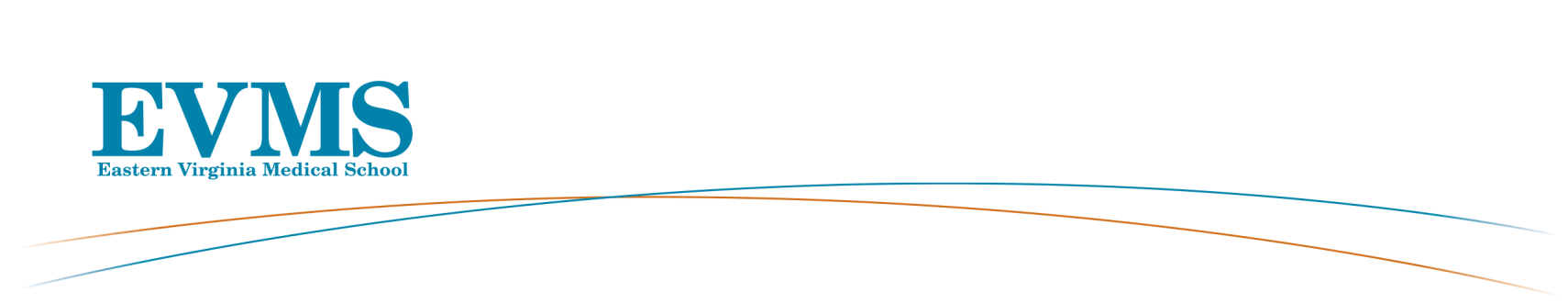 General Faculty MeetingRoper Lecture HallOctober 17, 2017    5:00-6:00pmAGENDA      Welcome: Elza Mylona, PhD, MBA Approval of Graduates:A. Donald Combs, PhD, Vice President and Dean of the School of Health Professions	Master of Science in Biomedical Science – Clinical Embryology and Andrology	Master of Science in BiotechnologyB. Ronald Flenner, MD, FACP, Vice Dean for Academic Affairs	Doctor of MedicineUpdate from Richard V. Homan, MD, President and Provost, Dean of the School of Medicine New Strategic Plan Legislative UpdateUpdate from Linda Archer, PhDGME Updates Faculty Task Force on Wellness Update on Faculty Wellness*David Taylor-Fishwick, PhD, Co-Chair, Sami Tahhan, MD, Co-Chair, Serina Neumann, PhD, Senthil Rajasekaran, MD, Agatha Parks-Savage, PhD, Allison Knight, PhD, Paul Aravich, PhD, and Caroline Bertolet, PhD,  Judith Taylor-Fishwick, MSc, D.   *Presenting